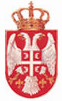     Република СрбијаМинистарство правде Јавнобележнички испитЗадатак бр. 1.Имајући у виду све чињенице које су наведене у задатку (и само те чињенице), у складу с прописима o састављању јавнобележничких исправа и објављеним моделима јавнобележничких исправа, саставите исправу о послу који странке желе да предузму у јавнобележничкој форми.У јавнобележничку канцеларију Стојaна Димитријевића на Звездари, у улици Булевар Револуције број 222, дошли су дана 15. децембра 2014. године супружници  Иван Тодоровић и Јована Тодоровић (рођена Вељовић) ради закључења споразума о деоби заједничке имовине.Иван Тодоровић је по занимању ветеринар. Рођен је у Београду 17. јула 1970. године. Има пребивалиште у Београду, у Рузвелтовој улици број  23. Од исправа код себе поседује војну књижицу коју му је издало Савезно министарство одбране 18. септембра 1987. године под бројем ВК 345/87.  Јована Тодоровић је по занимању ветеринар. Рођена је у Сјеници 19. децембра 1973. године. Има пребивалиште у Београду, у Рузвелтовој улици број  23. Од исправа код себе поседује возачку дозволу коју јој је издало Министарство унутрашњих послова 14. новембра 2012. године под бројем ВД 456/2012.Из разгововора са странкама нотар је сазнао да су дана 12. 4. 2006. склопили брак пред матичарем општине Савски венац. Од дана закључења брака странке су заједно живеле у стану у Београду у Рузвелтовој улици број 23. У браку нису добили децу. Када су се њихови односи озбиљно и трајно пореметили Тодоровићи су одлучили да се споразумно разведу. Јована Тодоровић је 25. марта 2014. напустила заједничко домаћинство, тако да од тада сваки супружник живи сам за себе.Супружници  Иван Тодоровић и Јована Тодоровић поседују следећу имовину:1. Стан површине 70 m², који се налази у Београду, у Рузвелтовој улици број 23, први спрат, стан 2, на к. п. 2345/6, уписан у лист непокретности бр. 1234, КО Звездара, који је Иван Тодоровић добио на поклон од својих родитеља. Стан се у катастру води на име Ивана Тодоровића, а његова вредност је од стране овлашћеног судског проценитеља процењена на 160.000,00 евра;2. Стан површине 60 m², који се налази у Београду, у улици Народних хероја број 6, трећи спрат, стан 9, на к. п. 5210/9, уписан у лист непокретности бр. 6017, КО Нови Беград, који је Јована Тодоровић купила 13. августа 2008. године. Стан се у катастру води на име Јоване Тодоровић. Вредност тог стана је од стране овлашћеног судског проценитеља процењена на 80.000,00 евра. Новац за куповину стана Јована Тодоровић је прибавила тако што је за 120.000 евра продала кућу у Сарајеву коју је наследила од родитеља;3. Викендицу површине 60 m², која се налази у Зуцама, улица Авалска број 16, на к. п. 7211/1, уписана у лист непокретности бр. 8096, КО Вождовац, коју је Јована Тодоровић купила 15. августа 2008. године. Викендица се у катастру води на име Јована Тодоровић. Вредност те викендице је од стране овлашћеног судског проценитеља процењена на 40.000,00 евра. Новац за куповину викендице Јована Тодоровић је прибавила тако што је за 120.000 евра продала кућу у Сарајеву коју је наследила од родитеља;4. Кућу површине 190 m², која се налази у Раковици, у улици Рушањска број 67, на к. п. 5210/9, уписана у лист непокретности бр. 6017, КО Раковица, коју је Иван Тодоровић стекао на основу уговора о доживотном издржавању, који је закључио са својом тетком Владанком Поповић 13. јуна 2006. године пред Другим општинским судом у Београду (II – Р – 123/2006). Кућа се у катастру води на име Ивана Тодоровића, а њена је вредност процењена на 200.000  евра. Како је Владанка Поповић била у веома лошим односима са Јоване Тодоровић, инсистирала је на томе да све обавезе даваоца издржавања врши лично Иван Тодоровић. Јована Тодоровић није дала никакав фактички допринос у издржавању Владанке Поповић;5. Стан у Београду, у Карађорђевој улици бр. 18, површине 58 m², на к. п. 423, уписан у лист непокретности бр. 712  КО Стари град, који је Јована Тодоровић стекла на основу уговора о продаји закљученог са продавцем Петром Петровићем 15. маја 2007. године пред Првим општинским судом у Београду. Новац за куповину стана Јована Тодоровић је добила на име ауторског хонорара за књигу „Балкански медени месец“ коју је писала у периоду од новембра 2004. године до фебруара 2006. године. Вредност тог стана је процењена на 120.000  евра; 3. Путнички аутомобил марке рено лагуна, БГ 987 ВТ, који је Иван Тодоровић купио на кредит. Кредит је отплаћиван од плате у периоду од 14. 9. 2007. до 14. 9. 2013. године. Вредност тог аутомобила је процењена на 6.000 евра;4. Путнички аутомобил марке хјундаи гец, БГ 789 АТ, који је Јована Тодоровић купила на кредит. Кредит је отплаћиван од плате у периоду од 15.10. 2008. до 15.10.2013. године. Вредност тог аутомобила је процењена на 4.000 евра;5. Готов новац у износу од 500.000 евра који чувају код куће. Странке су сагласне да структуру те уштеђевине чине средства из следећих извора: - 20.000 евра уштеђено је одвајањем од зараде Ивана Тодоровића у периоду од склапања брала до престранка заједнице живота;- 10.000 евра уштеђено је одвајањем од зараде Јоване Тодоровић у периоду од склапања брала до престранка заједнице живота;- 25.000 евра уштеђено је наплатом закупнине за стан у Карађорђевој улици бр. 18; - 45.000 евра уштеђено је наплатом закупнине за кућу у Раковици;- 30.000 евра уштеђено је  наплатом закупнине за стан у улици Народних хероја бр. 6; - 70.000 евра потиче од продаје уметничке слике коју је Ивану и Јовани Тодоровић поклонио њихов кум приликом венчања;- 300.000 евра потиче од добитка Ивана Тодоровића на „Греб-Греб“ картици. Странке су сагласне да је Иванов колега једном приликом одвео Ивана на ручак и купио им по једну „греб-греб“ картицу да види какве су среће.Странке траже од нотара да им објасни шта од наведених добара представља њихову заједничку имовину и да им сачини уговор којом би ту имовину поделили на једнаке делове. Странке су сагласне да све оно што је регистровано на име Ивана Тодоровића припадне њему, као и да све оно што је регистровано на име Јоване Тодоровић припадне њој, а да се евентуална разлика поравна кроз одговарајућу деобу готовог новца или доплатом готовог новца из посебне имовине (на пример, ако ствари регистроване на име Јоване Тодоровић вреде више од ствари регистрованих на име Ивана Тодоровића, да се Ивану за ту разлику дâ већи удео у подели готовине, а ако и то није довољно да му Јована исплати из своје посебне имовине разлику дп потпуног намирења ).Странке су сaглaсне да немају дуговања и да на њиховим стварима не постоје никакви терети (хипотека, службености и сл.) нити права трећих лица. а) Саставите исправу водећи рачуна да она обухвати све потребне елементе. На месту где треба да стоји печат ставите ознаку М. П., односно назначите да треба да стоји штамбиљ и која је његова врста.б) Уколико сматрате да је нешто од онога што странке желе да унесу у исправу ништаво, то изоставите.в) Уколико сматрате да је у поступку сачињавања јавнобележничког записа потребно учешће још неких субјеката (сведок, тумач, радник Центра за социјални рад и сл.), можете користити следећа лица:- Алекса Алексић, рођен у Београду 16. августа 1954. године, с пребивалиштем у Београду, у Мишарској улици број 7, поседује личну карту број Ф 897543, издату 11. априла 2010. године од стране МУП-а Републике  Србије ПУ Стари град;- Бранко Бранковић, рођен у Београду 27. октобра 1971. године, с пребивалиштем у Београду, у улици Кнеза Милоша број 8, поседује личну карту број Ф 123068, издату 01. августа 2010. године од стране МУП-а Републике Србије ПУ Стари град; - Влатко Влатковић, рођен у Београду 28. новембра 1972. године, с пребивалиштем у Београду, у Карађорђевој улици број 18, поседује личну карту број Ф 987654, издату 11. марта 2010. године од стране МУП-а Републике Србије ПУ Стари град; - Горан Горановић, рођен у Београду 29. децембра 1973. године, с пребивалиштем у Београду, у улици Цара Душана број 19, поседује личну карту број Ф 234765, издату 02. октобра 2010. године од стране МУП-а Републике Србије ПУ Стари град; - Димитрије Димитријевић, рођен у Београду 30. марта 1974. године, с пребивалиштем у Београду, у улици Цара Уроша број 21, поседује личну карту број Ф 329865, издату 12. 12. 2010. године од стране МУП-а Републике Србије ПУ Стари град.Задатак бр. 2Одговорите на следећа питања тако што ћете, уписати слова која стоје испред одговора који сматрате тачним у одговарајућу рубрику у свесци за израду писменог дела испита (на пример, у рубрици 1 упишете а, у рубрици 2  в). Ако сматрате да има више тачних одговора, упишите слова која су испред свих од тачних одговора, на пример 4 а, в и д. Ако сматрате да ниједан исказ није тачан, не уписујте ништа у рубрику. Ако је питање дводелно па носи одговарајућу ознаку, на пример 4/1 и 4/2, у одговарајућу рубрику упишите ознаку дела питања и слово испред одговора који сматрате тачним (на пример 4/1. а,  4/2. б).1/1. Признање очинства зачетог, а нерођеног детета:а.  допуштено је, али само из оправданих разлога;б. допуштено је, али само под условом да се дете живо роди.в. није допуштено;1/2. Након смрти детета, очинство се може утврдити:а. само признањем;б. само судском одлуком;в. и признањем и судском одлуком.2/1. Седамнаестогодишњем Јовану Јовановићу баба по мајци је оставила стан у легат. Јован жели да прихвати тај легат. Истим тестаментом оставиља је своју ћерку (Јованову мајку) искључила из наследства. У таквој ситуацији:а. Јовану је потребна сагласност мајке у форми јавнобележничког записа или у     форми нотарски потврђене (солемнизоване исправе);б. Јовану је потребна сагласност колизијског старатеља која мора бити дата у     форми јавнобележничког записа или у форми нотарски потврђене       (солемнизоване исправе).в. Јован може самостално дати изјаву о прихватању легата;2/2. Оставиља је сачинила тестамент којим је за наследника именовала ћерку, а унуку је оставила стан у легат. Вредност заоставштине је 100.000,00 евра, а стан вреди 70.000,00 евра. Оставиља има дугове у висини од 10.000 евра. У таквој ситуацији важе следећа правила:а. Унук постаје власник стана у моменту оставиљине смрти;б. Ћерка постаје власник стана у моменту оставиљине смрти;в. Унук одговара за оставиљине дугове сразмерно вредности стана који му је     завештан;г. Ћерка је дужна да исплати све оставиљине дугове.3/1. Када се у уговору о уступању и расподели за живота предвиди дужност уступиочевог потомка да плаћа доживотну ренту уступиоцу и његовом супружнику, а уступилац умре пре свог супружника, онда важе следећа правила:а. обавеза плаћања ренте престаје смрћу уступиоца;б. уступиочев потомак биће у обавези да сразмерни део ренте исплаћује уступиочевом супружнику све до његове смрти;в. уступиочев потомак биће у обавези да ренту у целини исплаћује уступиочевом супружнику све до његове смрти.3/2. Ако уступилац има дугове, онда важе следећа правила:а. уступиочеви потомци ex lege одговарају за дугове уступиоца;б. уступиочеви потомци не одговарају за дугове уступиоца;в. уговором се може предвидети да ће уступиочеви потомци бити у обавези да исплате његове дугове и ако они то не учине уступилац има право на опозив уговора.4.1. Завешталац може завештањем:а. Обухватити само ствари и права постојећа у моменту његовог састављања;б. Обухватити само ствари и права која постоје у моменту његовог састављања и    за које је извесно да ће их прибавити у догледно време;в. Обухватити ствари и права која не постоје у моменту његовог састављања.4.2. Када завешталац у завештању располаже непокретностима, онда важе следећа правила:а. Јавнобележнички тестамент може сачинити било који јавни бележник;б. Јавнобележнички тестамент може сачинити само онај јавни бележник на     чијем службеном подручју се налази бар једна од непокретности, при чему је     ирелевантна њена вредност;в. Јавнобележнички тестамент може сачинити само онај јавни бележник на     чијем службеном подручју се налазе непокретности, односно њихов претежни     део.5/1. Приликом сачињавања завештања у форми нотарског записа:а. Присуство завештајних сведока потребно је само онда када завешталац не зна     језик који је у службеној употреби.б. Увек је потребно присуство завештајних сведока;в. Никада није потребно присуство завештајних сведока;5/2. Приликом сачињавања међународног завештања:а. Никада није потребно присуство завештајних сведока;б. Присуство завештајних сведока потребно је само онда када завешталац не зна      језик који је у службеној употреби;в. Присуство завештајних сведока потребно је само онда када је завешталац     неписмен.6/1. Супружници Владимир и Ивана имају стан у заједничкој својини. Владимир жели да тај стан прода. Сагласност његове супруге за продају стана:а. може бити оверена по правилима о нотарској солемнизацији;б. мора бити дата у форми јавнобележничког записа;в. може бити оверена по правилима о нотарској легализацији.6/2. Супружници Владимир и Ивана имају малолетног сина Милоша, који је од своје бабе наследио грађевински плац. Након развода Владимир и Ивана су закључили споразум о вршењу родитељског права којим је предвиђено да се Милош поверава на чување и васпитање мајци. Мајка жели да прода плац да би сину купила другу непокретност. Сагласност оца за склапање уговора:а. није потребна;б. може бити оверена по правилима о нотарској солемнизацији;в. мора бити дата у форми јавнобележничког записа.7/1. Зависно од броја оснивача снивачки акт привредног друштва може да буде:а. одлука о оснивању;б. одлука о оснивању и уговор о оснивању;в. одлука о оснивању и уговор чланова;г. одлука о оснивању, уговор о оснивању и статут;7/2.  Према доступности акција односно удела јавном тржишту привредна друштва могу да буду:а. јавна, полујавна и нејавна;б. акционарско друштво, ортачко друштво, друштво са ограниченом       одговорношћу и командитно друштву;в. јавно друштва и друштво које није јавно;г. отворено и затворено акционарско друштво.8/1. Покриће код менице обезбеђује:а) трасант трасату најкасније до часа доспелости менице;б) трасант ремитенту у часу издавања менице;в) трасат трасанту у часу презентације менице на акцепт;г) ремитент трасату у часу издавања менице,8/2. Чек је хартија од вредности која:а. искључиво гласи на одређену своту новца, и то по само наредби свог имаоца.б. искључиво гласи на одређену своту новца, а може да буде по наредби, на     доносиоца или на име свог имаоца;в. гласи на одређену своту новца, плативу одједном или у ратама, а по наредби или на име свог имаоца;г. гласи на одређену своту новца или других замењивих ствари, плативих одједном, а може да буде по наредби или на доносиоца.9/1. Нужна (судска) стварна службеност настаје:a. у тренутку када се упише у јавни регистар, на основу судске одлуке      (конститутивност уписа);б. у тренутку када власник послужног добра прими судску одлуку;в. у тренутку када власник повласног добра почне њоме да се користи, на основу     судске одлуке;г. у тренутку када судска одлука постане правоснажна;д. у тренутку кад судска одлука постане извршна.9/2. Својинске стварне службености у нашем праву представљају следећу ситуацију:а. кад је једно лице у тренутку настанка службености власник и послужног и     повласног добра, па службеност настаје уписом на основу једностране изјаве     воље тог лица;б. кад једно лице после настанка службености постане власник и послужног и     повласног добра, али тако да је службеност притајена до отуђења једног од     ова два добра;в. кад једно лице после настанка службености постане власник и послужног и     повласног добра, када се службеност по сили закона гаси консолидацијом;г. кад је једно лице у тренутку настанка службености власник и послужног и     повласног добра, али тако да је по упису на основу једностране изјаве вбоље     службеност притајена до отуђења једног од ова два добра.10/1. Двојица суседа се споразумеју да ће један од њих, иначе инвалид, имати право да, уз накнаду, постави на суседовом земљишту апарате који му омогућавају лакши приступ његовој непокретности, уз обавезу власника земљишта да те апарате одржава у исправном стању. Сачинивши такав уговор у форми јавнобележничког записа, власник повласног добра поднесе захтев за упис права службености у катастар непокретности. Хоће ли катастар уписати право службености?а. неће, јер је могуће само уговорити службености предвиђене законом, а овај     случај је специфичанб. хоће, иако службеност подразумева постављање апарата на послужно добро, јер     се обавеза његовог власника не састоји у чињењув. неће, јер није могуће да се службеност састоји у чињењу власника послужног     добраг. хоће, јер овлашћење у питању по својој природи представља стварну службеностд. неће, јер овлашћење у питању по својој природи није стварна службеност10/2. Петар, власник тениских терена, и Јован, власник куће поред њих, се договоре да Јован неће подносити суду тужбу због буке коју проузрокује ноћни рад тениског клуба за одређену новчану накнаду, те да то треба да важи и за сваког будућег власника тениских терена и суседне куће. По закључењу писменог уговора, Петар поднесе захтев за упис права службености у регистру непокретности. Орган који води регистар ће:а. уписати службеност, јер је посреди позитивна стварна службеностб. одбити захтев, јер није посреди ни негативна ни позитивна службеноств. уписати службеност, јер је посреди негативна стварна службеностг. одбити захтев, јер је у питању неправа стварна службеностд. уписати службеност, јер је у питању лична службеност у корист Петра